 سرکار خانم/جناب آقای  مدیر گروه محترم گروه آموزشی  احتراماً به پیوست یک نسخه مقاله چاپ شده اینجانب                                                                                                                    در مجله                                                با عنوان                                                                                                                 که در سامانه پژوهشی دانشگاه ثبت شده با مشخصات ذیل حضورتان ارسال می گردد. خواهشمند است دستور اقدام مقتضی را صادر فرمائید. نام و نام خانوادگی نویسنده (نویسندگان) :  شماره مجله و تاریخ انتشار :  شماره ISSN  مجله :  وضعیت نمایه مجله:     JCR       WOS      ISC    Scopus            علمی- پژوهشی مورد تأیید وزارت علوم                                                                                                                                                                                                           نام و نام خانوادگی عضو هیات علمی :                                                                                          امضاء    جناب آقای دکتر روح اله عباسی شورشجانیمدیر محترم امور پژوهشی دانشگاهاحتراماً به استحضار می رساند مقاله دریافتی با مشخصات فوق مورد تائید است. خواهشمند است دستور اقدام مقتضی را صادر فرمائید.نام و نام خانوادگی مدیر گروه :	           امضاءجناب آقای دکتر علی صفریمعاون محترم آموزشی و پژوهشی دانشگاهاحتراماً به استحضار می رساند مقاله دریافتی با مشخصات فوق مورد تائید است. خواهشمند است با عنایت به موارد ذیل دستور اقدام مقتضی را صادر فرمائید./                                                                                                                                   دکتر روح اله عباسی شورشجانی                                                                                                                                      مدیر امور پژوهشیشماره:تاریخ:پیوست:فرم درخواست تشویق مقالات اعضای هیأت علمی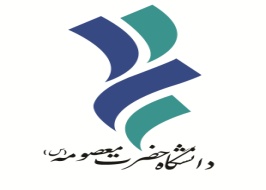 مدیریت پژوهش و فناوریسهم تشویقی نویسنده مقاله :ضریب K  :ضریب تاثیر نشریه (IF) :  ضریب تاثیر کل یا متوسط نشریه (AIF/MIF) : 